St. Patrick’s church, 39 Westbury St. TS17 6NW	 Christ the King church, Trenchard Ave. TS17 0EGPostal address:	Christ the King House, Trenchard Avenue, TS17 0EG                                Telephone:	01642 750467   				                                          EMAIL: 	thornaby@rcdmidd.org.uk                                                                            Christ the King Website:	www.ctkthornaby.co.uk                      	                                                      St. Patrick’s Website:	www.stpatrickschurch.co.uk 		                                                                                                                                                                                             32nd Sunday of the Year (B)	                                                                   November 7th, 2021			                                    SUNDAY MASS TIMES 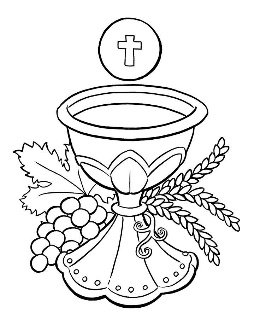 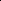 6.00pm {Saturday} St. Patrick’s church9.30am Christ the King church11.00am St. Patrick’s church WEEKDAY MASSES                               		Tuesday:		10.00am  Christ the King                              		Wednesday:	10.00am  Christ the King                                                  Thursday:	10.00am  Christ the King                                                  Friday:		10.00am  Christ the KingSACRAMENT OF RECONCILIATION any time on request MASS INTENTIONS RECEIVED: Special Intention, Lilian Dixon, Tom and Mary Donegan, Andrew Lombard R.I.P.,             Mary Mulholland R.I.P.ANNIVERSARIES November 7th – 13th:Thomas  Donegan,  Mary  Joan  Devlin,  Grace  Pineda,  Mavis  Butler,  Lily  Bradshaw,  Mary  Bell,  Ivy  Nolan,Peter  Bonner,  John  Wassell,  Mary  Walmsley,  Agnes  Mary  Wherly,  Glenda  Middleton,  Maureen  Dick,               David  Lockwood, Albert  Edward  Stewart,  Dennis  Crossley,  Simon  Paterson,  Kenny  Heslop,                                      Thomas  Aquinas  Taylor.ANNUAL MEMORIAL MASS will be held in Christ the King church on Friday, November 26th, at 7.00pm.During the Mass there will be the opportunity to place a “Named Candle” on the Altar for your loved ones.  Names for inclusion can be given to members of the Bereavement Group after any Mass in the coming weeks. THE “NOVEMBER ENVELOPES” are available in the church porch and Masses will be offeredduring the month of November for the Holy Souls.PLEASE REMEMBER in your prayers all our sick and housebound brothers and sisters.The word this week1 Kings 17:10–16 	The jar of flour will not go empty, nor the jug of oil run dry.Psalm 146 		“My soul, give praise to the Lord!’Hebrews 9:24–28 	Christ takes away sins by his sacrifice.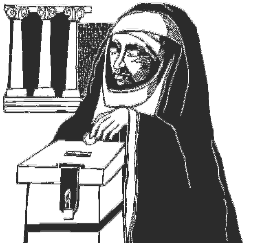 Mark 12:38–44 		The poor widow offered more than all the others.The readings today focus on two women whose powerful faith sustains them in their grief.  Though we know very little about their backgrounds, both women are widows, so they have lost their husbands, bringing both emotional and financial pain. One widow has no food but a handful of flour and a little oil. The other has no money but two small coins. Yet each is willing to offer what little she has to God’s work. The sacrifice each makes foreshadows the sacrifice Christ himself makes on the cross for us all.AT MASS TODAY WE PRAY Eucharistic Prayer 1 for Reconciliation with its own PrefaceThe widow in today’s first reading prepared food for Elijah to eat. She used the last of her flour and oil, yet for a year her jar of flour never went empty and her jug of oil never went dry.  In this Eucharistic Prayer, we pray for an outpouring of the Spirit so that we will never be empty of the life promised us in Christ Jesus.RECENTLY DECEASED: Please remember in your prayers Mrs. Margaret Mary Rogers, aged 83, from Thornaby, who died recently.  Her Funeral Mass will take place on Thursday, November 18th, at 10.00am in Christ the King church.Also, Mrs. Maureen (Biddy) Aithwaite, aged 94, from Thornaby, who died recently.  Her Funeral Service will take place on Tuesday, November 23rd, at 10.30am in Christ the King church.  May they rest in peace.TEA/COFFEE ETC after Sunday morning Masses at both Christ the King and St. Patrick’s in Parish Hall.GOOD NEWS: THANK YOU to Impetus Environmental Trust for awarding a grant of £38,700 towards the flooring project in St. Patrick’s. In addition to this, we have also received £18,000 towards repairs to the parish hall at St. Patrick’s.CHRISTMAS FAYRE AT ST. PATRICK’S: We are having a Christmas fayre on Saturday, 20th NovemberNOTE FROM THORNABY FOODBANK“Thank you for all the deliveries of Food items in recent weeks from St. Patrick’s and Christ the King parishes.                Thank you for delivering the donation from Christ the King.  Consequently, that, plus another donation recently, has made it possible to pay for bread until January 6th, which we knew we were going to have to order and pay in advance and two weeks fruit and veg. It is very encouraging to feel so secure financially and we are very grateful to have this support.”READINGS for November 7th.    32nd Sunday of the Year (B)First reading				1 Kings 17:10-16Elijah the Prophet went off to Sidon. And when he reached the city gate, there was a widow gathering sticks; addressing her he said, ‘Please bring me a little water in a vessel for me to drink.’ She was setting off to bring it when he called after her. ‘Please’ he said ‘bring me a scrap of bread in your hand.’ ‘As the Lord your God lives,’ she replied ‘I have no baked bread, but only a handful of meal in a jar and a little oil in a jug; I am just gathering a stick or two to go and prepare this for myself and my son to eat, and then we shall die.’ But Elijah said to her, ‘Do not be afraid, go and do as you have said; but first make a little scone of it for me and bring it to me, and then make some for yourself and for your son. For thus the Lord speaks, the God of Israel:“Jar of meal shall not be spent,jug of oil shall not be emptied,before the day when the Lord sendsrain on the face of the earth.”’The woman went and did as Elijah told her and they ate the food, she, himself and her son. The jar of meal was not spent nor the jug of oil emptied, just as the Lord had foretold through Elijah.Second reading				Hebrews 9:24-28It is not as though Christ had entered a man-made sanctuary which was only modelled on the real one; but it was heaven itself, so that he could appear in the actual presence of God on our behalf. And he does not have to offer himself again and again, like the high priest going into the sanctuary year after year with the blood that is not his own, or else he would have had to suffer over and over again since the world began. Instead of that, he has made his appearance once and for all, now at the end of the last age, to do away with sin by sacrificing himself. Since men only die once, and after that comes judgement, so Christ, too, offers himself only once to take the faults of many on himself, and when he appears a second time, it will not be to deal with sin but to reward with salvation those who are waiting for him..Gospel AcclamationAlleluia, alleluia!How happy are the poor in spirit:theirs is the kingdom of heaven.Alleluia!Gospel					Mark 12:38-44In his teaching Jesus said, ‘Beware of the scribes who like to walk about in long robes, to be greeted obsequiously in the market squares, to take the front seats in the synagogues and the places of honour at banquets; these are the men who swallow the property of widows, while making a show of lengthy prayers. The more severe will be the sentence they receive.’  He sat down opposite the treasury and watched the people putting money into the treasury, and many of the rich put in a great deal. A poor widow came and put in two small coins, the equivalent of a penny. Then he called his disciples and said to them, ‘I tell you solemnly, this poor widow has put more in than all who have contributed to the treasury; for they have all put in money they had over, but she from the little she had has put in everything she possessed, all she had to live on.’